РЕСПУБЛИКА БУРЯТИЯЗАКОНОБ УПОЛНОМОЧЕННОМ ПО ЗАЩИТЕ ПРАВ ПРЕДПРИНИМАТЕЛЕЙ ВРЕСПУБЛИКЕ БУРЯТИЯ И О ВНЕСЕНИИ ИЗМЕНЕНИЙ В ОТДЕЛЬНЫЕЗАКОНОДАТЕЛЬНЫЕ АКТЫ РЕСПУБЛИКИ БУРЯТИЯПринятНародным ХураломРеспублики Бурятия24 апреля 2014 годаГлава 1. ОБЩИЕ ПОЛОЖЕНИЯСтатья 1. Предмет регулирования настоящего ЗаконаНастоящий Закон Республики Бурятия определяет правовое положение, основные задачи и компетенцию Уполномоченного по защите прав предпринимателей в Республике Бурятия, а также порядок его назначения на должность и освобождения от должности.Статья 2. Основы правового статуса Уполномоченного по защите прав предпринимателей в Республике Бурятия1. Должность Уполномоченного по защите прав предпринимателей в Республике Бурятия (далее - Уполномоченный) учреждается в целях обеспечения гарантии государственной защиты прав и законных интересов субъектов предпринимательской деятельности, зарегистрированных на территории Республики Бурятия, и субъектов предпринимательской деятельности, права и законные интересы которых были нарушены на территории Республики Бурятия.2. Должность Уполномоченного является государственной должностью Республики Бурятия.3. В своей деятельности Уполномоченный руководствуется общепризнанными принципами и нормами международного права, международными договорами Российской Федерации, Конституцией Российской Федерации, федеральными законами и иными нормативными правовыми актами Российской Федерации, Конституцией Республики Бурятия, настоящим Законом и иными нормативными правовыми актами Республики Бурятия.4. Уполномоченный при осуществлении своих полномочий независим от органов государственной власти Республики Бурятия и органов местного самоуправления в Республике Бурятия (далее - органы местного самоуправления).5. Уполномоченный осуществляет свою деятельность в границах территории Республики Бурятия.6. Деятельность Уполномоченного дополняет существующие средства защиты прав и законных интересов субъектов предпринимательской деятельности, не отменяет и не влечет пересмотра компетенции государственных органов, обеспечивающих защиту и восстановление нарушенных прав и законных интересов субъектов предпринимательской деятельности.7. Местом нахождения Уполномоченного является город Улан-Удэ.Статья 3. Задачи деятельности УполномоченногоОсновными задачами деятельности Уполномоченного являются:1) защита прав и законных интересов субъектов предпринимательской деятельности (в том числе членов органов управления коммерческой организации в связи с осуществлением ими полномочий по управлению такой организацией) в Республике Бурятия;(в ред. Закона Республики Бурятия от 29.04.2023 N 2654-VI)2) осуществление контроля за соблюдением прав и законных интересов субъектов предпринимательской деятельности (в том числе членов органов управления коммерческой организации в связи с осуществлением ими полномочий по управлению такой организацией) органами исполнительной власти Республики Бурятия и органами местного самоуправления на территории Республики Бурятия;(в ред. Закона Республики Бурятия от 29.04.2023 N 2654-VI)3) содействие восстановлению нарушенных прав и законных интересов субъектов предпринимательской деятельности;4) участие в формировании и реализации государственной политики в области развития предпринимательской деятельности, защиты прав и законных интересов субъектов предпринимательской деятельности;5) содействие совершенствованию законодательства Республики Бурятия в сфере защиты прав и законных интересов субъектов предпринимательской деятельности;6) содействие развитию общественных институтов, ориентированных на защиту прав и законных интересов субъектов предпринимательской деятельности;7) правовое просвещение субъектов предпринимательской деятельности по вопросам защиты их прав и законных интересов, в том числе путем участия в научно-практических конференциях, семинарах и иных публичных мероприятиях по проблемам защиты прав и законных интересов субъектов предпринимательской деятельности;8) взаимодействие с предпринимательским сообществом;9) информирование общественности Республики Бурятия о соблюдении и защите прав и законных интересов субъектов предпринимательской деятельности в Республике Бурятия.Глава 2. ПОРЯДОК НАЗНАЧЕНИЯ НА ДОЛЖНОСТЬ И ПРЕКРАЩЕНИЯПОЛНОМОЧИЙ УПОЛНОМОЧЕННОГО(в ред. Закона Республики Бурятия от 13.12.2018 N 232-VI)Статья 4. Требования, предъявляемые к кандидату на должность Уполномоченного1. На должность Уполномоченного назначается лицо, являющееся гражданином Российской Федерации, не моложе тридцати лет, имеющее высшее образование и постоянно проживающее на территории Республики Бурятия не менее пяти лет.(часть 1 в ред. Закона Республики Бурятия от 13.12.2018 N 232-VI)2. Уполномоченным не может быть назначено лицо:1) имеющее гражданство (подданство) иностранного государства либо вид на жительство или иной документ, подтверждающий право на постоянное проживание гражданина Российской Федерации на территории иностранного государства;(в ред. Закона Республики Бурятия от 06.07.2021 N 1648-VI)2) признанное недееспособным или ограниченно дееспособным решением суда, вступившим в законную силу;3) имеющее неснятую и непогашенную судимость.Статья 5. Назначение кандидата на должность Уполномоченного(в ред. Закона Республики Бурятия от 13.12.2018 N 232-VI)1. Уполномоченный назначается Главой Республики Бурятия с учетом мнения предпринимательского сообщества по согласованию с Уполномоченным при Президенте Российской Федерации по защите прав предпринимателей и по согласованию с Народным Хуралом Республики Бурятия в порядке, установленном Регламентом Народного Хурала Республики Бурятия.2. Мнение предпринимательского сообщества Республики Бурятия выражается посредством представления по запросу Главы Республики Бурятия в письменной форме рекомендации (рекомендаций) одного или нескольких общественных объединений предпринимателей, зарегистрированных на территории Республики Бурятия.Поступившие рекомендации, а также документы, подтверждающие соответствие предлагаемых кандидатур требованиям статьи 4 настоящего Закона, сведения, указанные в части 1 статьи 9 настоящего Закона, прилагаются к представлению Главы Республики Бурятия для дачи согласия Народным Хуралом на назначение Уполномоченного, которое вносится не позднее чем за пятнадцать календарных дней до сессии Народного Хурала.Глава Республики Бурятия до внесения в Народный Хурал представления о кандидатуре на должность Уполномоченного согласовывает данную кандидатуру с Уполномоченным при Президенте Российской Федерации по защите прав предпринимателей.3. Решение о назначении на должность Уполномоченного принимается не позднее шестидесяти дней со дня истечения срока полномочий предыдущего Уполномоченного.Статья 6. Вступление в должность Уполномоченного(в ред. Закона Республики Бурятия от 13.12.2018 N 232-VI)1. Уполномоченный вступает в должность со дня вступления в силу указа Главы Республики Бурятия о его назначении.2. При вступлении в должность Уполномоченному выдается удостоверение, подписанное Главой Республики Бурятия.Образец и описание удостоверения, порядок его изготовления, оформления и замены определяются Главой Республики Бурятия.Статья 7. Срок полномочий Уполномоченного1. Уполномоченный назначается на должность сроком на пять лет.2. Истечение срока полномочий Главы Республики Бурятия, а также досрочное прекращение полномочий Главы Республики Бурятия не влекут прекращения полномочий Уполномоченного.(часть 2 в ред. Закона Республики Бурятия от 13.12.2018 N 232-VI)3. Одно и то же лицо не может быть назначено на должность Уполномоченного более чем на два срока подряд.4. Полномочия Уполномоченного прекращаются с момента наступления срока полномочий вновь назначенного на должность Уполномоченного, за исключением случаев досрочного прекращения полномочий.Статья 8. Ограничения и обязанности, связанные с пребыванием в должности Уполномоченного(в ред. Закона Республики Бурятия от 13.12.2018 N 232-VI)1. Уполномоченный не вправе замещать государственные должности Российской Федерации, иные государственные должности субъектов Российской Федерации, должности государственной гражданской службы, должности муниципальной службы.2. В своей деятельности Уполномоченный не может руководствоваться решениями политической партии или иного общественного объединения, членом которого он является.3. Уполномоченный обязан не позднее четырнадцати календарных дней со дня назначения на должность прекратить деятельность, не совместимую с его статусом, и представить Главе Республики Бурятия копию приказа (иного документа) об освобождении его от обязанностей, не совместимых со статусом Уполномоченного, либо копии документов, удостоверяющих подачу в установленный срок заявления об освобождении от указанных обязанностей. Если Уполномоченный не выполнит указанное требование, он освобождается от должности в соответствии со статьей 10 настоящего Закона, и в установленном настоящим Законом порядке проводится назначение на должность нового Уполномоченного.4. На лицо, замещающее должность Уполномоченного, распространяются иные запреты, ограничения и обязанности, установленные Федеральным законом от 25 декабря 2008 года N 273-ФЗ "О противодействии коррупции", другими федеральными законами и законами Республики Бурятия.5. Уполномоченный в целях предотвращения или урегулирования конфликта интересов обязан сообщать в порядке, предусмотренном указом Главы Республики Бурятия, о возникновении личной заинтересованности при исполнении должностных обязанностей, которая приводит или может привести к конфликту интересов, а также принимать меры по предотвращению или урегулированию такого конфликта.Статья 9. Сведения о доходах, расходах, об имуществе, принадлежащем на праве собственности, и обязательствах имущественного характера1. Граждане, претендующие на замещение должности Уполномоченного, обязаны представить Главе Республики Бурятия сведения:(в ред. Закона Республики Бурятия от 13.12.2018 N 232-VI)о своих доходах, расходах;о доходах, расходах своих супругов и несовершеннолетних детей;об имуществе, принадлежащем им, их супругам, несовершеннолетним детям на праве собственности, и обязательствах имущественного характера;о принадлежащем им, их супругам, несовершеннолетним детям на праве собственности недвижимом имуществе, находящемся за пределами территории Российской Федерации;об источниках получения средств, за счет которых приобретено указанное имущество;о своих обязательствах имущественного характера за пределами территории Российской Федерации, а также сведения о таких обязательствах своих супруг (супругов) и несовершеннолетних детей.Помимо указанных сведений, лица, претендующие на замещение должности Уполномоченного, обязаны представить Главе Республики Бурятия сведения:(в ред. Закона Республики Бурятия от 13.12.2018 N 232-VI)о своих счетах (вкладах), наличных денежных средствах и ценностях в иностранных банках, расположенных за пределами территории Российской Федерации, и (или) иностранных финансовых инструментах;а также сведения о таких счетах (вкладах), наличных денежных средствах и ценностях в иностранных банках, расположенных за пределами территории Российской Федерации, и (или) иностранных финансовых инструментах своих супруг (супругов) и несовершеннолетних детей. При этом понятие "иностранные финансовые инструменты" используется в настоящем Законе в значении, определенном Федеральным законом от 7 мая 2013 года N 79-ФЗ "О запрете отдельным категориям лиц открывать и иметь счета (вклады), хранить наличные денежные средства и ценности в иностранных банках, расположенных за пределами территории Российской Федерации, владеть и (или) пользоваться иностранными финансовыми инструментами".(в ред. Закона Республики Бурятия от 10.05.2017 N 2357-V)Указанные сведения представляются в порядке, установленном федеральным законодательством и законодательством Республики Бурятия.2. Уполномоченный ежегодно не позднее 1 апреля года, следующего за отчетным финансовым годом, представляет Главе Республики Бурятия сведения о своих доходах, расходах, об имуществе, принадлежащем ему на праве собственности, и обязательствах имущественного характера, а также сведения о доходах, расходах супруга (супруги) и несовершеннолетних детей, об имуществе, принадлежащем им на праве собственности, и обязательствах имущественного характера супруга (супруги) и несовершеннолетних детей в порядке, установленном нормативными правовыми актами Республики Бурятия.(в ред. Закона Республики Бурятия от 13.12.2018 N 232-VI)Статья 10. Досрочное прекращение полномочий Уполномоченного(в ред. Закона Республики Бурятия от 13.12.2018 N 232-VI)1. Основаниями досрочного прекращения полномочий Уполномоченного являются:(в ред. Закона Республики Бурятия от 13.12.2018 N 232-VI)1) заявление о сложении полномочий;2) несоблюдение ограничений, предусмотренных статьей 8 настоящего Закона;3) утрата доверия в случаях, предусмотренных федеральным законодательством;4) неисполнение или ненадлежащее исполнение своих полномочий;5) неспособность по состоянию здоровья или по иным причинам в течение длительного времени (не менее четырех месяцев подряд) исполнять свои обязанности;6) вступление в отношении его в законную силу обвинительного приговора суда;7) признание его решением суда, вступившим в законную силу, недееспособным или ограниченно дееспособным;8) признание его решением суда, вступившим в законную силу, безвестно отсутствующим или объявление его решением суда, вступившим в законную силу, умершим;9) утрата им гражданства Российской Федерации, приобретение им гражданства (подданства) иностранного государства либо получение им вида на жительство или иного документа, подтверждающего право на постоянное проживание гражданина Российской Федерации на территории иностранного государства;(в ред. Закона Республики Бурятия от 06.07.2021 N 1648-VI)10) его смерть.2. Решение о досрочном прекращении полномочий Уполномоченного принимается Главой Республики Бурятия по представлению Уполномоченного при Президенте Российской Федерации по защите прав предпринимателей либо с его согласия не позднее чем через 30 дней со дня появления оснований для его досрочного прекращения.Решение Главы Республики Бурятия о досрочном прекращении полномочий Уполномоченного оформляется указом Главы Республики Бурятия.Уполномоченный освобождается от должности со дня вступления в силу соответствующего указа Главы Республики Бурятия.(часть 2 в ред. Закона Республики Бурятия от 13.12.2018 N 232-VI)3. В случае досрочного прекращения полномочий Уполномоченного назначение на указанную должность осуществляется в течение девяноста календарных дней со дня досрочного прекращения полномочий предыдущего Уполномоченного в соответствии со статьями 4 - 7 настоящего Закона.(часть 3 в ред. Закона Республики Бурятия от 13.12.2018 N 232-VI)4. Утратил силу. - Закон Республики Бурятия от 13.12.2018 N 232-VI.5. В случае досрочного прекращения полномочий Уполномоченного и на период до вступления в должность нового Уполномоченного, а также в случаях временного отсутствия Уполномоченного в связи с болезнью или отпуском обязанности Уполномоченного исполняет Уполномоченный по правам человека в Республике Бурятия.(часть 5 введена Законом Республики Бурятия от 09.05.2018 N 3029-V)Глава 3. ПОЛНОМОЧИЯ, ОРГАНИЗАЦИОННЫЕ ФОРМЫ ДЕЯТЕЛЬНОСТИУПОЛНОМОЧЕННОГОСтатья 11. Полномочия Уполномоченного1. В целях выполнения стоящих перед ним задач Уполномоченный:1) рассматривает жалобы субъектов предпринимательской деятельности, зарегистрированных в органе, осуществляющем государственную регистрацию юридических лиц и индивидуальных предпринимателей на территории Республики Бурятия, и жалобы субъектов предпринимательской деятельности, права и законные интересы которых были нарушены на территории Республики Бурятия (далее - заявители), на решения или действия (бездействие) органов государственной власти Республики Бурятия, территориальных органов федеральных органов исполнительной власти в Республике Бурятия, органов местного самоуправления, иных органов, организаций, наделенных федеральным законом отдельными государственными или иными публичными полномочиями, должностных лиц, нарушающие права и законные интересы субъектов предпринимательской деятельности;2) выполняет в пределах своей компетенции поручения Уполномоченного при Президенте Российской Федерации по защите прав предпринимателей, предоставляет по его запросам информацию о нарушениях прав и законных интересов субъектов предпринимательской деятельности в Республике Бурятия и принятых мерах по их защите;3) осуществляет сбор, изучение и анализ информации по вопросам обеспечения и защиты прав и законных интересов субъектов предпринимательской деятельности на основании материалов, представляемых органами государственной власти Республики Бурятия, государственными органами Республики Бурятия и органами местного самоуправления, обращений граждан и организаций, обобщает и анализирует жалобы (заявления) и иные обращения субъектов предпринимательской деятельности для выявления повторяющихся жалоб (заявлений);4) оказывает правовую поддержку субъектам предпринимательской деятельности по вопросам их прав и законных интересов, форм и методов их защиты;5) информирует общественность Республики Бурятия о состоянии соблюдения и защиты прав и законных интересов субъектов предпринимательской деятельности, деятельности Уполномоченного;6) готовит доклады о деятельности Уполномоченного, доклады по вопросам соблюдения прав и законных интересов субъектов предпринимательской деятельности.2. При осуществлении своей деятельности Уполномоченный вправе:1) запрашивать и получать от органов государственной власти, органов местного самоуправления и у должностных лиц необходимые сведения, документы и материалы;2) обращаться в суд с заявлением о признании недействительными ненормативных правовых актов, признании незаконными решений и действий (бездействия) органов государственной власти Республики Бурятия, органов местного самоуправления, иных органов, организаций, наделенных федеральным законом отдельными государственными или иными публичными полномочиями (за исключением органов прокуратуры, Следственного комитета Российской Федерации, органов судебной власти), должностных лиц в случае, если оспариваемые ненормативный правовой акт, решение и действие (бездействие) не соответствуют закону или иному нормативному правовому акту и нарушают права и законные интересы субъектов предпринимательской деятельности в сфере предпринимательской деятельности, незаконно возлагают на них какие-либо обязанности, создают иные препятствия для осуществления предпринимательской деятельности;3) участвовать в обсуждении концепций и разработке проектов законов и иных нормативных правовых актов Республики Бурятия, касающихся предпринимательской деятельности, готовить заключения по результатам рассмотрения указанных проектов;4) направлять в органы государственной власти Республики Бурятия, органы местного самоуправления мотивированные предложения о принятии нормативных правовых актов (о внесении изменений в нормативные правовые акты или признании их утратившими силу), относящихся к сфере деятельности Уполномоченного;5) направлять Главе Республики Бурятия мотивированные предложения об отмене или о приостановлении действия актов исполнительных органов государственной власти Республики Бурятия;(в ред. Закона Республики Бурятия от 29.04.2023 N 2654-VI)6) привлекать для осуществления отдельных видов работ экспертов и специалистов, способных оказать содействие в их полном, всестороннем и объективном рассмотрении;7) направлять обращения и жалобы заявителей в уполномоченные органы или должностным лицам, к компетенции которых относится разрешение жалобы по существу;8) принимать с письменного согласия заявителя участие в выездной проверке, проводимой в отношении заявителя в рамках государственного контроля (надзора) или муниципального контроля;8.1) в рамках рассмотрения жалоб субъектов предпринимательской деятельности без специального разрешения посещать расположенные в границах Республики Бурятия места содержания под стражей и учреждения, исполняющие уголовные наказания в виде принудительных работ, ареста, лишения свободы, в целях защиты прав подозреваемых, обвиняемых и осужденных по делам о преступлениях, предусмотренных частями первой - четвертой статьи 159 и статьями 159.1 - 159.3, 159.5, 159.6, 160, 165 и 201 Уголовного кодекса Российской Федерации, если эти преступления совершены индивидуальным предпринимателем в связи с осуществлением им предпринимательской деятельности и (или) управлением принадлежащим ему имуществом, используемым в целях осуществления предпринимательской деятельности, либо если эти преступления совершены членом органа управления коммерческой организации в связи с осуществлением им полномочий по управлению такой организацией либо в связи с осуществлением коммерческой организацией предпринимательской или иной экономической деятельности, а также частями пятой - седьмой статьи 159 и статьями 171, 171.1, 171.3 - 172.3, 173.1 - 174.1, 176 - 178, 180, 181, 183, 185 - 185.4 и 190 - 199.4 Уголовного кодекса Российской Федерации;(п. 8.1 введен Законом Республики Бурятия от 29.04.2023 N 2654-VI)9) участвовать в заседаниях Народного Хурала и его рабочих органов, Правительства Республики Бурятия, коллегиальных органов исполнительных органов государственной власти Республики Бурятия по вопросам защиты прав и законных интересов субъектов предпринимательской деятельности;10) выступать с докладами по предмету своей деятельности на заседаниях Народного Хурала и Правительства Республики Бурятия;11) взаимодействовать с Уполномоченным при Президенте Российской Федерации по защите прав предпринимателей, государственными органами, органами местного самоуправления, предпринимательским сообществом, общественными объединениями и организациями в сфере обеспечения и защиты прав и законных интересов субъектов предпринимательской деятельности;12) направлять органам государственной власти Республики Бурятия, территориальным органам федеральных органов исполнительной власти, органам местного самоуправления, их должностным лицам, в решениях и (или) действиях (бездействии) которых он усматривает нарушения прав и законных интересов субъектов предпринимательской деятельности, свое заключение о необходимых мерах по восстановлению нарушенных прав и законных интересов субъектов предпринимательской деятельности и предотвращению подобных нарушений в дальнейшем;13) информировать правоохранительные органы о фактах нарушения прав и законных интересов субъектов предпринимательской деятельности на территории Республики Бурятия;14) обращаться к субъектам права законодательной инициативы с предложениями о внесении изменений в федеральное законодательство, законодательство Республики Бурятия по вопросам совершенствования законодательства в сфере предпринимательской деятельности;15) осуществлять иные действия в рамках своей компетенции в соответствии с федеральным законодательством и законодательством Республики Бурятия.3. В целях защиты нарушенных прав и законных интересов субъектов предпринимательской деятельности Уполномоченный вправе обратиться к Уполномоченному при Президенте Российской Федерации по защите прав предпринимателей, в федеральные органы государственной власти.Статья 12. Порядок подачи Уполномоченному жалоб и их рассмотрения Уполномоченным1. Уполномоченный рассматривает жалобы субъектов предпринимательской деятельности в порядке, установленном законодательством Российской Федерации, с учетом особенностей, предусмотренных порядком подачи и рассмотрения жалоб, принятия решений по ним, утвержденным Уполномоченным при Президенте Российской Федерации по защите прав предпринимателей.2. Уполномоченный принимает решение о принятии жалобы субъекта предпринимательской деятельности к рассмотрению или об отказе в принятии жалобы к рассмотрению в течение десяти календарных дней со дня ее поступления, о чем уведомляет заявителя в течение трех рабочих дней.Уполномоченный уведомляет заявителя о результатах реализации мер по восстановлению его нарушенных прав и законных интересов с периодичностью не реже одного раза в два месяца.Если жалоба (обращение) была направлена Уполномоченным при Президенте Российской Федерации по защите прав предпринимателей, то предполагаемые меры по защите нарушенных прав субъекта предпринимательской деятельности должны быть согласованы с Уполномоченным при Президенте Российской Федерации по защите прав предпринимателей. О результатах реализации указанных мер по восстановлению нарушенных прав субъекта предпринимательской деятельности сообщается Уполномоченному при Президенте Российской Федерации по защите прав предпринимателей с периодичностью не реже одного раза в месяц.3. Уполномоченный направляет заявителю мотивированный отказ в принятии жалобы к рассмотрению при наличии в жалобе указания почтового и (или) электронного адреса заявителя по следующим основаниям:1) текст жалобы, направленной в письменной форме, не поддается прочтению;2) в жалобе содержится только тот вопрос, на который заявителю многократно давались Уполномоченным ответы по существу в письменной форме в связи с ранее направляемыми жалобами, и при этом в жалобе не приводятся новые обстоятельства по этому вопросу;3) ответ по существу поставленного в жалобе вопроса не может быть дан без разглашения сведений, составляющих государственную или иную охраняемую федеральным законом тайну.4. В случае, если в поступившей на имя Уполномоченного жалобе не указаны фамилия, имя, отчество (при наличии) и (или) почтовый или электронный адрес заявителя, такая жалоба не подлежит рассмотрению.5. По результатам рассмотрения жалобы Уполномоченный обязан выполнить одно или несколько из следующих действий:1) разъяснить заявителю вопросы, касающиеся его прав и законных интересов, в том числе форм и способов их защиты, предусмотренных законодательством Российской Федерации;2) передать жалобу в орган государственной власти, орган местного самоуправления или должностному лицу, к компетенции которых относится разрешение жалобы по существу. Направлять жалобу на рассмотрение должностному лицу, решение или действие (бездействие) которого обжалуется, запрещается;3) направить в орган государственной власти, орган местного самоуправления или должностному лицу, в решениях или действиях (бездействии) которых усматривается нарушение прав и законных интересов субъектов предпринимательской деятельности, заключение с указанием мер по восстановлению прав и соблюдению законных интересов указанных субъектов;4) обратиться в суд с заявлением о признании недействительными ненормативных правовых актов, признании незаконными решений и действий (бездействия) государственных органов (за исключением органов прокуратуры, Следственного комитета Российской Федерации, органов судебной власти), органов местного самоуправления, иных органов, организаций, наделенных федеральным законом отдельными государственными или иными публичными полномочиями, должностных лиц в случае, если оспариваемые ненормативный правовой акт, решение и действие (бездействие) не соответствуют закону или иному нормативному правовому акту и нарушают права и законные интересы субъектов предпринимательской деятельности в сфере предпринимательской деятельности, незаконно возлагают на них какие-либо обязанности, создают иные препятствия для осуществления предпринимательской деятельности;5) обратиться в суд с иском о защите прав и законных интересов других лиц, в том числе групп лиц, являющихся субъектами предпринимательской деятельности;6) обжаловать вступившие в законную силу судебные акты арбитражных судов, принятые в отношении заявителя, в порядке, установленном законодательством Российской Федерации;7) направить в органы государственной власти, органы местного самоуправления, иные органы, организации, наделенные федеральным законом отдельными государственными или иными публичными полномочиями, обращение о привлечении лиц, виновных в нарушении прав и законных интересов субъектов предпринимательской деятельности, к дисциплинарной, административной или уголовной ответственности в установленном законодательством Российской Федерации порядке.6. Руководители и иные должностные лица органов государственной власти Республики Бурятия, территориальных органов федеральных органов исполнительной власти в Республике Бурятия, органов местного самоуправления обязаны обеспечить прием Уполномоченного, а также предоставить ему запрашиваемые сведения, документы и материалы в срок, не превышающий пятнадцати календарных дней со дня получения соответствующего обращения, за подписью должностного лица, которому оно непосредственно было адресовано.7. Уполномоченный не вправе разглашать ставшие ему известными в процессе рассмотрения жалобы (обращения) сведения о частной жизни заявителя и других лиц без их письменного согласия.Статья 13. Информирование о деятельности Уполномоченного1. Информирование о деятельности Уполномоченного осуществляется путем подготовки, представления и опубликования:1) ежегодного доклада о результатах деятельности Уполномоченного, заслушиваемого в Народном Хурале и на заседании Правительства Республики Бурятия, не позднее 31 марта года, следующего за отчетным;2) докладов по вопросам соблюдения прав и законных интересов субъектов предпринимательской деятельности.2. Ежегодный доклад, содержащий сведения о качественных и количественных показателях, характеризующих результаты деятельности Уполномоченного, и состоянии дел в сфере соблюдения и защиты прав и законных интересов субъектов предпринимательской деятельности, с оценкой условий осуществления предпринимательской деятельности в Республике Бурятия и предложениями о совершенствовании правового положения субъектов предпринимательской деятельности направляется Уполномоченному при Президенте Российской Федерации по защите прав предпринимателей, Главе Республики Бурятия, в Народный Хурал и в Общественную палату Республики Бурятия не позднее 31 марта года, следующего за отчетным.Ежегодные доклады Уполномоченного подлежат размещению (опубликованию) на официальном портале органов государственной власти Республики Бурятия в информационно-телекоммуникационной сети "Интернет" (www.egov-buryatia.ru) на странице Уполномоченного.3. Доклады по вопросам соблюдения прав и законных интересов субъектов предпринимательской деятельности направляются Уполномоченному при Президенте Российской Федерации по защите прав предпринимателей, Главе Республики Бурятия, в Народный Хурал и в Общественную палату Республики Бурятия в случае массового нарушения прав и законных интересов субъектов предпринимательской деятельности в Республике Бурятия и в иных случаях по инициативе Уполномоченного.4. Информация о результатах рассмотрения жалоб субъектов предпринимательской деятельности подлежит размещению (опубликованию) на официальном портале органов государственной власти Республики Бурятия в информационно-телекоммуникационной сети "Интернет" (www.egov-buryatia.ru) на странице Уполномоченного при условии обязательного обезличивания персональных данных.Статья 14. Взаимодействие Уполномоченного с иными органами и организациямиУполномоченный в рамках своей компетенции осуществляет взаимодействие с органами государственной власти, органами местного самоуправления, полномочными представителями Президента Российской Федерации в федеральных округах, инвестиционными уполномоченными в федеральных округах и иными лицами.Глава 4. ОБЕСПЕЧЕНИЕ ДЕЯТЕЛЬНОСТИ УПОЛНОМОЧЕННОГОСтатья 15. Обеспечение деятельности Уполномоченного1. Обеспечение деятельности Уполномоченного осуществляет Администрация Главы Республики Бурятия и Правительства Республики Бурятия.2. Финансирование деятельности Уполномоченного осуществляется за счет средств республиканского бюджета.Статья 16. Иные органы, создаваемые в целях обеспечения деятельности Уполномоченного1. В целях содействия Уполномоченному в деятельности по защите прав и законных интересов субъектов предпринимательской деятельности может создаваться общественная приемная Уполномоченного.2. В целях обеспечения деятельности Уполномоченный вправе создавать экспертные, консультативные и общественные советы, рабочие группы и иные совещательные органы, действующие на общественных началах, и привлекать для участия в их деятельности представителей предпринимательского сообщества, общественных организаций, представителей органов государственной власти Республики Бурятия, органов местного самоуправления.3. Указанные органы формируются Уполномоченным и действуют на основании положений, утверждаемых Уполномоченным.Статья 17. Гарантии деятельности УполномоченногоГарантии деятельности Уполномоченного в период замещения государственной должности соответствуют гарантиям, установленным законами Республики Бурятия и иными нормативными правовыми актами Республики Бурятия для министра Республики Бурятия, в том числе Уполномоченный имеет право на:1) получение ежемесячного денежного вознаграждения и иных поощрений в соответствии с законом Республики Бурятия;2) ежемесячную доплату к страховой пенсии в соответствии с законом Республики Бурятия;(в ред. Закона Республики Бурятия от 13.11.2014 N 790-V)3) предоставление ежегодного основного и дополнительного оплачиваемого отпуска за ненормированный рабочий день продолжительностью пятьдесят восемь календарных дней;4) предоставление ежегодного дополнительного оплачиваемого отпуска в связи с работой в местностях с особыми климатическими условиями продолжительностью восемь календарных дней в соответствии с федеральным законодательством;5) выплату материальной помощи в размере двух ежемесячных денежных вознаграждений при предоставлении ежегодного оплачиваемого отпуска.Статья 17.1. Ответственность за нарушение настоящего Закона(введена Законом Республики Бурятия от 04.10.2022 N 2314-VI)Вмешательство в деятельность Уполномоченного с целью повлиять на его решения, неисполнение должностными лицами законных требований Уполномоченного, а равно неисполнение должностными лицами обязанностей, установленных настоящим Законом, влечет ответственность, установленную Законом Республики Бурятия "Об административных правонарушениях".Глава 5. ЗАКЛЮЧИТЕЛЬНЫЕ И ПЕРЕХОДНЫЕ ПОЛОЖЕНИЯСтатья 18. Вступление в силу настоящего ЗаконаНастоящий Закон вступает в силу через десять дней после дня его официального опубликования.Статья 19. Переходные положения1. Уполномоченный впервые назначается на должность в срок не позднее шести месяцев со дня вступления в силу настоящего Закона.2. Предложения по кандидатурам для назначения впервые на должность Уполномоченного вносятся Главе Республики Бурятия группами депутатов Народного Хурала не позднее тридцати календарных дней со дня вступления в силу настоящего Закона.Предложение по кандидатуре для назначения впервые на должность Уполномоченного вносится Главой Республики Бурятия в Народный Хурал не позднее двух месяцев со дня вступления в силу настоящего Закона.3. Имущество, в том числе служебное помещение для деятельности Уполномоченного, предоставляется исполнительным органом государственной власти Республики Бурятия, уполномоченным Правительством Республики Бурятия, не позднее трех месяцев после назначения Уполномоченного.Статья 20. Внесение изменений в отдельные законодательные акты Республики Бурятия1. Часть 3 статьи 1 Закона Республики Бурятия от 4 мая 2008 года N 263-IV "Об оплате труда лиц, замещающих государственные должности Республики Бурятия, и о внесении изменений в некоторые законодательные акты Республики Бурятия" (Собрание законодательства Республики Бурятия, 2008, N 4 - 5 (109 - 110); 2011, N 4 - 5 (145 - 146), N 6 - 7 (147 - 148), N 8 - 10 (149 - 151); 2012, N 7 (160), N 12 (165); газета "Бурятия", 2008, 6 мая; 2011, 7 мая, 13 июля, 19 октября; 2012, 12 июля, 25 декабря) дополнить пунктом 9.1 следующего содержания:"9.1) Уполномоченный по защите прав предпринимателей в Республике Бурятия - 1,0;".2. Приложение к Закону Республики Бурятия от 8 мая 2008 года N 257-IV "О Реестре государственных должностей Республики Бурятия" (Собрание законодательства Республики Бурятия, 2008, N 4 - 5 (109 - 110), часть 1; 2011, N 6 - 7 (147 - 148), N 8 - 10 (149 - 151); 2012, N 7 (160), N 12 (165); газета "Бурятия", 2008, 13 мая, 31 мая; 2011, 13 июля, 19 октября; 2012, 12 июля, 25 декабря) дополнить абзацем девятнадцатым следующего содержания:"Уполномоченный по защите прав предпринимателей в Республике Бурятия".Глава Республики БурятияВ.В.НАГОВИЦЫНг. Улан-Удэ7 мая 2014 годаN 520-V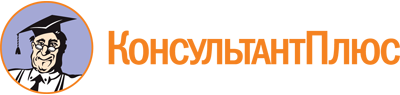 Закон Республики Бурятия от 07.05.2014 N 520-V
(ред. от 29.04.2023)
"Об Уполномоченном по защите прав предпринимателей в Республике Бурятия и о внесении изменений в отдельные законодательные акты Республики Бурятия"
(принят Народным Хуралом РБ 24.04.2014)Документ предоставлен КонсультантПлюс

www.consultant.ru

Дата сохранения: 20.06.2023
 7 мая 2014 годаN 520-VСписок изменяющих документов(в ред. Законов Республики Бурятия от 04.07.2014 N 603-V,от 13.11.2014 N 790-V, от 10.05.2017 N 2357-V, от 10.10.2017 N 2571-V,от 09.05.2018 N 3029-V, от 13.12.2018 N 232-VI, от 06.07.2021 N 1648-VI,от 04.10.2022 N 2314-VI, от 29.04.2023 N 2654-VI)